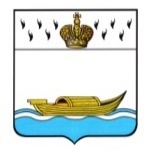 АДМИНИСТРАЦИЯВышневолоцкого городского округаПостановлениеот 03.06.2020                                                                                                   № 247г. Вышний ВолочекО внесении изменений в постановление Администрации Вышневолоцкого городского округа от 31.12.2020 №32 «Об утверждении Правил проверки достоверности и полноты сведений о доходах, об имуществе и обязательствахимущественного характера, представляемыхгражданами, претендующими на замещениедолжностей руководителей муниципальныхучреждений Вышневолоцкого городского округа,и лицами, замещающими эти должности»В соответствии частью 7.1 статьи 8 Федерального закона от 25.12.2008 № 273-ФЗ «О противодействии коррупции», постановлением Правительства Российской Федерации от 13.03.2013  № 207 «Об утверждении Правил проверки достоверности и полноты сведений о доходах, об имуществе и обязательствах имущественного характера, представляемых гражданами, претендующими на замещение должностей руководителей федеральных государственных учреждений, и лицами, замещающими эти должности» Администрация Вышневолоцкого городского округа постановляет:1. Внести в постановление Администрации Вышневолоцкого городского округа от 31.12.2020 №32 «Об утверждении Правил проверки достоверности и полноты сведений о доходах, об имуществе и обязательствах имущественного характера, представляемых гражданами, претендующими на замещение должностей руководителей муниципальных учреждений Вышневолоцкого городского округа, и лицами, замещающими эти должности» следующие изменения:- в Приложении:- в пункте 6 слова «федерального государственного» заменить словом «муниципального».2. Настоящее постановление вступает в силу со дня подписания и подлежит официальному опубликованию в газете «Вышневолоцкая правда» и размещению на официальном сайте Администрации Вышневолоцкого городского округа в информационно-телекоммуникационной сети «Интернет».Глава Вышневолоцкого городского округа	                           Н.П. Рощина